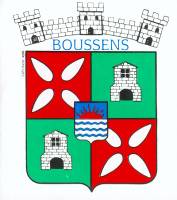 Commune de BOUSSENS 1 place de la Mairie31360 BOUSSENSTéléphone : 05.61.90.02.25 – Mail : secretariat@maire-boussens.frMarché de travaux Marché à procédure adaptéeObjet de la consultation : MARCHÉ À BONS DE COMMANDE (SERRURERIE)Acte d'engagement (AE)Le présent accord-cadre est passé en vertu des dispositions de l'article R.2123-1, 1° du Code de la Commande Publique, régissant la procédure adaptée.Article 1 – Identification de l'acheteurAutorité compétente pour signer l'accord-cadre : Monsieur le MaireComptable assignataire des paiements : Service de Gestion Comptable de CARBONNEAdresse : 12 Place Jules Ferry – BP 19 -31390 CARBONNE Téléphone : 05.61.87.84.99Article 2 – ContractantJe soussigné,
Nom et Prénom : .........................................................................................................................................
[] Agissant en mon nom personnel :Domicilié à : ...............................................................................................................................................Immatriculé à l'INSEE sous le n° SIRET : ................................................................................................Inscrit au Registre du Commerce et des Sociétés de : ................................................................................Sous le n° ....................................................................................................................................................Téléphone : .................................................................................................................................................Télécopie : ..................................................................................................................................................Courriel : .....................................................................................................................................................[] Je suis le mandataire solidaire des membres du groupement conjoint présenté en annexe[] Je suis le mandataire non solidaire des membres du groupement conjoint présenté en annexe[] Je suis le mandataire des membres du groupement solidaire présenté en annexe[] Agissant pour le nom et pour le compte de la société (intitulé complet et forme juridique de la société) : ..................................................................................................................................................................Domicilié à : ..............................................................................................................................................Immatriculé à l'INSEE sous le n° SIRET : ................................................................................................Inscrit au Registre du Commerce et des Sociétés de : ...............................................................................Sous le n° ...................................................................................................................................................Téléphone : .................................................................................................................................................Télécopie : ..................................................................................................................................................Courriel : ....................................................................................................................................................[] La société désignée ci-dessus est le mandataire solidaire des membres du groupement conjoint présenté en annexe[] La société désignée ci-dessus est le mandataire non solidaire des membres du groupement conjoint présenté en annexe[] La société désignée ci-dessus est le mandataire des membres du groupement solidaire présenté en annexeDésigné dans l'accord-cadre, sous le nom de " titulaire " :
Après avoir pris connaissance des pièces constitutives du marché suivantes :L'acte d'engagement et ses éventuelles annexesLe cahier des clauses administratives générales – travaux (CCAG –Travaux) approuvé par arrêté du 8 septembre 2009 et publié au JO du 1er octobre 2009Le bordereau des prix unitaires (BPU)Le cahier des clauses techniques particulières (CCTP)Cahier des Clauses Techniques Générales - Travaux (CCTG-Travaux)Le cahier des clauses particulières (CCP)et conformément à leurs clauses,M'ENGAGE à produire, si mon offre est retenue et si je ne les ai pas déjà fournies à l'appui de mon offre, les pièces prévues aux articles R.2143-6 à R.2143-10 du code de la commande publique dans un délai de 8 jours francs à compter de la date de réception de la demande qui m'en sera faite par le pouvoir adjudicateur.
M'ENGAGE sans réserve, conformément aux stipulations des documents visés ci-dessus, à exécuter les prestations dans les conditions ci-après définies.L'offre ainsi présentée ne me lie toutefois que si son acceptation m'est notifiée dans un délai de 120 jours à compter de la date limite fixée pour la réception des offres. Article 3 – Type de prixLes prestations sont traitées à prix unitaires.
Les prix unitaires du bordereau de prix sont appliqués aux quantités réellement exécutées.Article 4 – Modalités de variation du prixLes prix sont révisables suivant les modalités fixées ci-après.Le prix révisé est obtenu en appliquant au prix initial, le coefficient Cn résultant de la formule suivante:
Cn=BT50n / BT500
La valeur de l’indice BT50n est la valeur de l’indice au mois n de la date d’application de la révision.
La valeur de l’indice BT500 est celle établie pour le mois d'établissement du prix M0.L’indice BT50 correspond à : Rénovation-entretien tous corps d’état - Base 2010Organe ou support de publication : InseeLe coefficient résultant du calcul de la formule de révision est arrondi au millième supérieur (soit par exemple : 1, 00234 est arrondi à 1,003).
Révision provisoire Lorsqu'une révision a été effectuée provisoirement en utilisant un index ou un indice antérieur à celui qui doit être appliqué, il n'est procédé à aucune autre révision avant la révision définitive, laquelle intervient sur le premier règlement suivant la parution de l'index ou de l'indice correspondant.

Périodicité de la révisionLes prix sont révisés à chaque anniversaire de la date de notification de l'accord-cadre. Les prix sont réputés fermes jusqu’au dernier jour de la période en cours.Article 5 - Mois d'établissement des prix de l'accord-cadreLes prix sont réputés établis aux conditions économiques du mois d’avril 2020.Ce mois est appelé mois zéro (M0).Article 6 - Contenu des prixLes prix sont réputés complets.Ils comprennent notamment toutes les charges fiscales, parafiscales, ou autres frappant obligatoirement la prestation.Article 6.1 – Modalités d'établissement des prixLes prix de l'accord-cadre sont hors T.V.A. et tiennent compte des éventuelles sujétions techniques précisées dans les bons de commandes.Article 7 – Montant de l'accord-cadreLe montant maximum de commandes pour la durée de l'accord-cadre est de 200 000.00 euros HT.Article 8 – Sous-traitanceLes annexes n°................................. à cet acte d'engagement indiquent, pour chaque sous-traitant payé directement, la nature et le montant des prestations qu'il est envisagé de lui faire exécuter, ainsi que les noms de ces sous-traitants et les conditions de paiement des contrats de sous-traitance ; le montant des prestations sous-traitées indiqué dans chaque demande constitue le montant maximal de la créance que le sous-traitant concerné pourra présenter en nantissement ou céder.Ces demandes prennent effet à la notification de l'accord-cadre ; cette notification est réputée emporter acceptation du sous-traitant et agrément des conditions de paiement du contrat de sous-traitance.
Le montant total des prestations qu'il est envisagé de sous-traiter conformément à ces annexes est de :Taux de TVA : autoliquidation (la TVA est due par le titulaire)montant maximum hors taxes .................................................. euros (en chiffres)Article 9 – Durée de l'accord-cadreL'accord-cadre commence à compter de la date indiquée dans le premier bon de commande.
La durée maximale de l'accord-cadre est de 4 années.
Délais d'exécution des bons de commande :Les délais de livraisons sont fixés par les bons de commande.Le titulaire dispose d'un délai de 48 heures à réception du bon de commande pour faire connaître s'il est dans l'impossibilité de respecter le délai figurant sur ce document.En cas de non réponse de sa part, le délai fixé est considéré comme accepté.Dans le cas où le délai n'est pas observé par le titulaire, le maître d'ouvrage se réserve le droit de faire exécuter lesdits travaux par un autre entrepreneur, aux frais et risques de titulaire défaillant.
L'attention du titulaire est attirée sur l'obligation absolue de tenir à la disposition du maître d'ouvrage, pendant la période des congés payés, un effectif d'ouvriers lui permettant d'assurer l'exécution des travaux demandés.À la demande du maître d'ouvrage ou du maître d'oeuvre, le titulaire ne peut refuser d'exécuter des travaux la nuit, le week-end ou les jours fériés.Le bon de commande précise la durée de la période de préparation si celle-ci s'avère nécessaire pour le bon déroulement du chantier.Sauf indication contraire donnée dans le bon de commande, le délai d'approvisionnement est inclus dans le délai d'exécution prescrit.Article 10 – PaiementEn cas de paiement sur un seul compte, le pouvoir adjudicateur se libère des sommes dues au titre du présent accord-cadre en faisant porter le montant au crédit du compte suivant :Libellé du compte : ....................................................................................................................................Domiciliation : ...........................................................................................................................................Adresse : ....................................................................................................................................................CODE IBAN : ............................................................................................................................................Code BIC : .................................................................................................................................................En cas de paiement sur plusieurs comptes, dupliquer et remplir l'annexe "en cas de réponse en groupement" autant de fois que nécessaire.
Toutefois, le pouvoir adjudicateur se libère des sommes dues aux sous-traitants payés directement en faisant porter les montants au crédit des comptes désignés dans les annexes, les avenants ou les actes spéciaux.

Les paiements sont effectués en euros.Article 11 – Affirmation sur l’honneur[] J’affirme, sous peine de résiliation du marché à mes torts exclusifs, ne pas tomber[] J’affirme, sous peine de résiliation du marché à mes torts exclusifs, que la société/le groupement d’intérêt économique, pour lequel j’interviens, ne tombe pas[] Nous affirmons, sous peine de résiliation du marché à nos torts exclusifs, ne pas tomber[] Nous affirmons, sous peine de résiliation du marché à nos torts exclusifs, que les sociétés pour lesquelles nous intervenons ne tombe passous le coup des interdictions énumérées à l’article 43 du Code des marchés publics concernant les liquidations, faillites personnelles, les infractions au Code général des impôts, les interdictions d’ordre législatif, règlementaire ou de justice.Article 12 – Engagement du candidatFait en un seul originalA ..................................................le ..................................................Mention manuscrite "lu et approuvé"Signature(s) du(des) candidat(s) (représentant(s) habilité(s) pour signer l'accord-cadre :Article 13 – Liste des annexes à l'acte d'engagementAnnexe - En cas de réponse en groupement Annexe - En cas de sous-traitanceArticle 14 - Acceptation de l'accord-cadre (à remplir par le pouvoir adjudicateur)Est acceptée la présente offre pour valoir acte d’engagement
A ..................................................le ..................................................
Signature de l’autorité compétente en vertu de délibération 28 mai 2020.En cas d’envoi postal en LRAR : Coller ci-dessous l'avis de réception postal, daté et signé par le titulaireEn cas de remise contre récépissé : Le titulaire signera la formule ci-dessous :« Reçu à titre de notification une copie du présent accord-cadre »A ..................................................,le ..................................................Signature du titulaireCadre pour nantissement ou cession de créance : (1)Formule d'origine Copie délivrée en unique exemplaire pour être remise à l'établissement de crédit en cas de cession ou de nantissement de créance de :la totalité de l'accord-cadre (2)la partie des prestations évaluées à .................................................. euros (en lettres) 
que le titulaire n'envisage pas de confier à des sous-traitants bénéficiant du paiement direct.la partie des prestations évaluées à .................................................. euros (en lettres)
et devant être exécutées par .................................................. en qualité de :[] cotraitant[] soustraitantA .................................................. ,le (3) ..................................................
Signature,






(1) A remplir par le pouvoir adjudicateur en original sur une photocopie.(2) Rayer la mention inutile.(3) Date et signature originales.
Annotations ultérieures éventuelles Le titulaire souhaite ne pas confier l'exécution d'une partie des prestations à des sous-traitants bénéficiant du paiement direct. Cette partie non sous-traitée est au maximum de .................................................. euros TTC.ANNEXE 1 - En cas de réponse en groupement
(A reproduire pour chacun des cotraitants) Acheteur : Commune de BOUSSENS1 place de la Mairie31360 BOUSSENS05.61.90.02.25
Accord-cadre à bons de Commande (Serrurerie) Cotraitant n°.... Désignation du cotraitant :Je soussigné,Nom et Prénom : ..................................................[] Agissant en mon nom personnel :Domicilié à : ...............................................................................................................................................Immatriculé à l'INSEE sous le n° SIRET : .................................................................................................Inscrit au Registre du Commerce et des Sociétés de : ................................................................................Sous le n° ....................................................................................................................................................Téléphone : .................................................................................................................................................Télécopie : ..................................................................................................................................................Courriel : .....................................................................................................................................................[] Agissant pour le nom et pour le compte de la société (intitulé complet et forme juridique de la société: ....................................................................................................................................................................
Domicilié à : ..............................................................................................................................................Immatriculé à l'INSEE sous le n° SIRET : ................................................................................................Inscrit au Registre du Commerce et des Sociétés de : ...............................................................................Sous le n° ...................................................................................................................................................Téléphone : ................................................................................................................................................Télécopie : .................................................................................................................................................Courriel : ...................................................................................................................................................[] En tant que membre du groupement conjoint[] En tant que membre du groupement solidaireaprès avoir pris connaissance du cahier des clauses particulières (CCP) et des documents qui y sont mentionnés ;M'ENGAGE à produire, si mon offre est retenue et si je ne les ai pas déjà fournis à l'appui de mon offre, les pièces prévues aux articles R2143-6 à R2143-10 du code de la commande publique dans un délai de 8 jours francs à compter de la date de réception de la demande qui m'en sera faite par le pouvoir adjudicateur.M'ENGAGE sans réserve, conformément aux stipulations des documents visés ci-dessus, à exécuter les prestations dans les conditions ci-après définies.Paiement[] Les prestations décrites ci-dessus sont payées sur le compte du mandataire solidaire[] Les prestations décrites ci-dessus sont payées directement sur le compte suivantLibellé du compte : .....................................................................................................................................Domiciliation : ............................................................................................................................................Adresse : .....................................................................................................................................................CODE IBAN : ............................................................................................................................................Code BIC :..................................................................................................................................................ANNEXE - En cas de sous-traitance : Demande d'acceptation d'un sous-traitant 
(A reproduire pour chacun des sous-traitants)Acheteur : Commune de BOUSSENS1 place de la Mairie31360 BOUSSENS (tél. 05.61.90.02.25)Comptable assignataire des paiements : SGC de CARBONNE Accord-cadre à bons de Commande (Chauffage) Sous-traitant n°.... Titulaire : ....................................................................................................................................................Désignation du sous-traitant :Je soussigné,
Nom et Prénom : .........................................................................................................................................
[] Agissant en mon nom personnel :Domicilié à : ...............................................................................................................................................Immatriculé à l'INSEE sous le n° SIRET : .................................................................................................Inscrit au Registre du Commerce et des Sociétés de : ..................................................................................Sous le n° ....................................................................................................................................................Téléphone : .................................................................................................................................................Télécopie : ..................................................................................................................................................Courriel : ....................................................................................................................................................
[] Agissant pour le nom et pour le compte de la société (intitulé complet et forme juridique de la société: ....................................................................................................................................................................
Domicilié à : ..............................................................................................................................................Immatriculé à l'INSEE sous le n° SIRET : ................................................................................................Inscrit au Registre du Commerce et des Sociétés de : ................................................................................Sous le n° ....................................................................................................................................................Téléphone : .................................................................................................................................................Télécopie : ..................................................................................................................................................Courriel : ....................................................................................................................................................
Le sous-traitant est-il une micro, une petite ou une moyenne entreprise au sens de la recommandation de la Commission du 6 mai 2003 ou un artisan au sens du I de l'article 19 de la loi du 5 juillet 1996 ?
[] Oui [] Non
Cette information a une incidence sur la périodicité de versement des acomptes (article R2191-22 du code de la commande publique)2/ Description des prestations sous-traitées3/ Conditions de paiement du contrat de sous-traitanceLibellé du compte : .....................................................................................................................................Domiciliation : ............................................................................................................................................Adresse : .....................................................................................................................................................CODE IBAN : ............................................................................................................................................Code BIC : .................................................................................................................................................modalités de calcul et de versement des acomptes :......................................................................date (ou mois) d'établissement des prix : ......................................................................................modalités de variation des prix : ...................................................................................................stipulations relatives aux délais, pénalités, primes, réfactions et retenues diverses : ......................................................................................................................................................4/ Déclaration du sous-traitant[] Le sous-traitant déclare sur l’honneur n'entrer dans aucun des cas d'interdiction de soumissionner prévus aux articles L2141-1 à L2141-5 et L2141-7 à L2141-10 du code de la commande publique.Fait à .................................................., le ..................................................
Le sous-traitant,5/ Déclaration du titulaireLe titulaire déclare que son sous-traitant remplit les conditions pour avoir droit au paiement direct (tel est le cas si le montant du contrat de sous-traitance est supérieur à 600 euros TTC)[] oui [] nonFait à .................................................., le ..................................................Le soumissionnaire ou le titulaire,
La notification du marché emporte acceptation du sous-traitant et agrément de ses conditions de paiement par l'acheteur.Description des prestations réalisées Montant HT Description des prestations Montant HT 